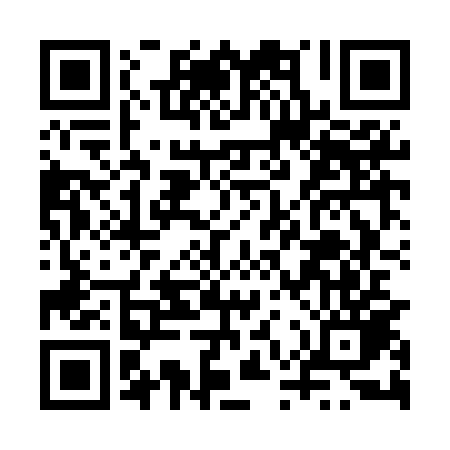 Prayer times for Zaluskie Koronne, PolandWed 1 May 2024 - Fri 31 May 2024High Latitude Method: Angle Based RulePrayer Calculation Method: Muslim World LeagueAsar Calculation Method: HanafiPrayer times provided by https://www.salahtimes.comDateDayFajrSunriseDhuhrAsrMaghribIsha1Wed2:154:5512:255:347:5610:242Thu2:134:5312:255:357:5810:283Fri2:124:5112:255:368:0010:314Sat2:114:5012:255:378:0210:315Sun2:104:4812:255:388:0310:326Mon2:104:4612:255:398:0510:337Tue2:094:4412:255:408:0710:338Wed2:084:4212:255:418:0810:349Thu2:074:4012:255:428:1010:3510Fri2:074:3912:255:438:1210:3511Sat2:064:3712:255:448:1310:3612Sun2:054:3512:255:458:1510:3713Mon2:054:3412:255:468:1710:3714Tue2:044:3212:255:478:1810:3815Wed2:034:3012:255:488:2010:3916Thu2:034:2912:255:498:2110:4017Fri2:024:2712:255:508:2310:4018Sat2:024:2612:255:518:2410:4119Sun2:014:2512:255:528:2610:4220Mon2:004:2312:255:538:2710:4221Tue2:004:2212:255:538:2910:4322Wed1:594:2012:255:548:3010:4423Thu1:594:1912:255:558:3210:4424Fri1:594:1812:255:568:3310:4525Sat1:584:1712:255:578:3510:4626Sun1:584:1612:255:588:3610:4627Mon1:574:1512:265:588:3710:4728Tue1:574:1412:265:598:3910:4729Wed1:574:1312:266:008:4010:4830Thu1:564:1212:266:008:4110:4931Fri1:564:1112:266:018:4210:49